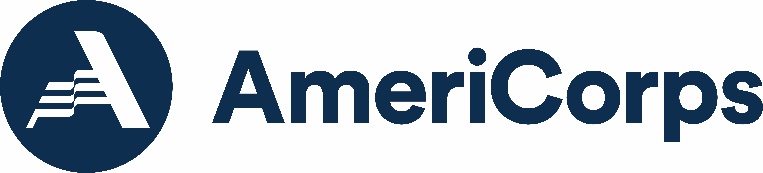 Position SummaryThis Public Health AmeriCorps position will support Rock County Public Health’s (RCPH) Public Health Emergency Preparedness (PHEP) program in developing and coordinating a newly formed Medical Reserve Corps. The Rock County Medical Reserve Corps helps Rock County prepare for, respond to, and recover from public health emergencies through a coordinated volunteer response that leverages the skills, knowledge, and experience of Rock County’s community members. This position will serve directly with RCPH’s Public Health Emergency Preparedness Coordinator under RCPH’s Communicable Disease Unit. A successful AmeriCorps member in this position will be detail-oriented, invested in learning and growing in the PHEP and volunteer management field, and comfortable serving independently.Member DutiesThe Public Health AmeriCorps member will be responsible for the following activities:Assure day-to-day functions and operational readiness of the Medical Reserve Corps.Coordinate volunteer recruitment through the Wisconsin Emergency Assistance Volunteer Registry (WEAVR), social media, community events and other RCPH communication channels.Host onboarding and orientation sessions for new members.Prepare and disseminate communications announcing volunteer opportunities, upcoming training events, etc.Maintain roster of Medical Reserve Corps members.Assist supervisor in coordinating volunteer response efforts, including deployment and demobilization.Develop and coordinate a Volunteer Training & Exercise Plan.Explore and pursue training opportunities through state and federal organizations.Develop and maintain a workbook for tracking members’ training and exercise progress through Microsoft Excel.Prepare training materials, including standard operating procedures, PowerPoint presentations, etc.Facilitate trainings with new and ongoing members.Assist in the development of volunteer management policies and strategies, including but not limited to, member recruitment, enrollment, orientation, and deployment.Assist supervisor in identifying policy and procedure needs.Develop volunteer policies and strategies using RCPH’s templates.Explore and pursue Medical Reserve Corps sustainability strategies.Identify funding opportunities through Wisconsin DHS and the Administration for Strategic Preparedness and Response.Assist supervisor in preparing and submitting grant applications.Assist in succession planning, including identifying Medical Reserve Corps members who can serve in larger administrative roles. Knowledge, Skills, and AbilitiesKnowledge:Basic understanding of CDC’s Public Health Emergency Preparedness and Response CapabilitiesBasic understanding of the Social Determinants of HealthBasic understanding of the Social-Ecological ModelSkills:Project management, including the development and implementation of work-plans to address complex public health topicsConducting basic data analysis, policy analysis, and evaluationCommunicating effectively and tailoring communication strategies to the target populationUsing complex, ambiguous, and dynamic systems  Abilities:Ability to exercise sound judgement and discretion in completing assigned duties and responsibilitiesAbility to serve independently and in a team environmentAbility to communicate effectively both verbally and in writingAbility to effectively communicate with staff in a courteous, professional mannerEssential FunctionsPhysical:Ability to bend, twist, turn, and reach frequentlyAbility to sit, walk and stand for long periods of timeAbility to grasp, carry, push, pull, and lift objects up to 20 pounds at timesAbility to drive a vehicleAccess to reliable transportation to fulfill duties of positionLevel of vision, hearing, and fine motor skills sufficient to read, write and proficiently use office and computer equipmentEquipment Use:Ability to independently and fluently use computer and office equipment (telephone, multi-function printers, computers, software systems, mobile smart phone devices) continuously on a daily basisAbility to proficiently use software programs Microsoft Office (Microsoft Word, PowerPoint, Excel, Outlook) Conditions:Ability to serve varied hours on occasion, including evenings, weekends and overtime (partner meetings, community events, and public health emergencies).Ability to serve in varying office and outside conditions in relation to heat, cold, and varying weather conditionsRequirementsRequired:High school diploma/GEDValid driver’s license, current certificate of vehicle insurance and reliable access to transportation to all assigned locationsPreferred:Bachelor’s degree in public health or closely related field from an accredited college or universityFor more information, contact Amber Scarborough at amber.scarborough@wafcclinics.org. 